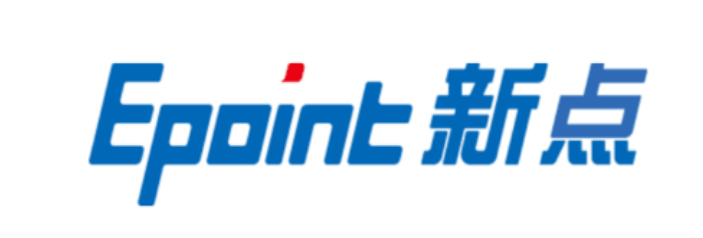 电子发票系统V1.0操作手册目录一、	开票前期准备	21.1、	企业开票基础信息设置	2二、	申请电子发票	32.1、	申请电子发票	32.2、	提取电子发票	42.2.1、	提取码提取	52.2.2、	手机号登录提取	6三、	FAQ	83.1、	无法登录电子发票提取系统	83.2、	电子发票系统验证码接收不到	8开票前期准备企业开票基础信息设置投标人登录网上招投标系统，点击“业务管理－电子发票－企业开票基础信息”菜单，进入的页面。如下图：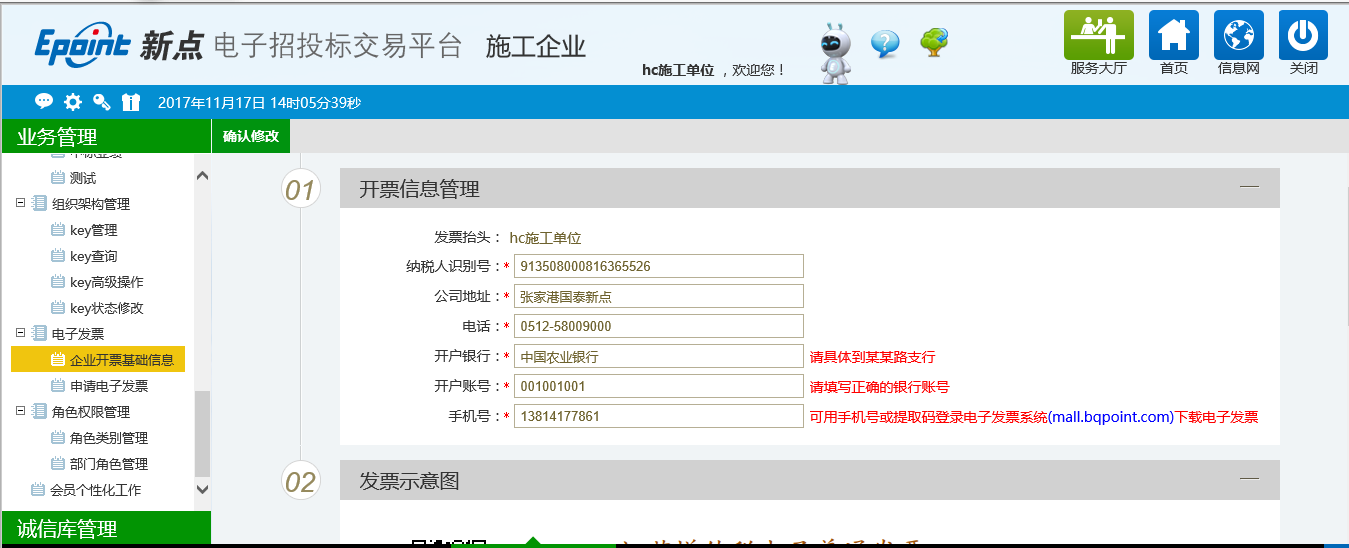 2、根据实际企业信息填写相关开票信息例:发票抬头:江苏国泰新点软件有限公司纳税人识别号:913508000816365526公司地址:张家港杨舍镇江帆路8号电话:0512-5800900开户银行:中国农业银行张家港沙洲路支行(需具体到某某路支行)开户账号:6228480398682778987(填写正确的银行行账号)手机号:13814177861(接收发票开具短信及登录电子发票系统)申请电子发票 申请电子发票基本功能：投标人申请电子发票操作步骤：			 投标人点击“业务管理－电子发票－企业开票基础信息”按钮，进入电子发票申请页面，如下图所示: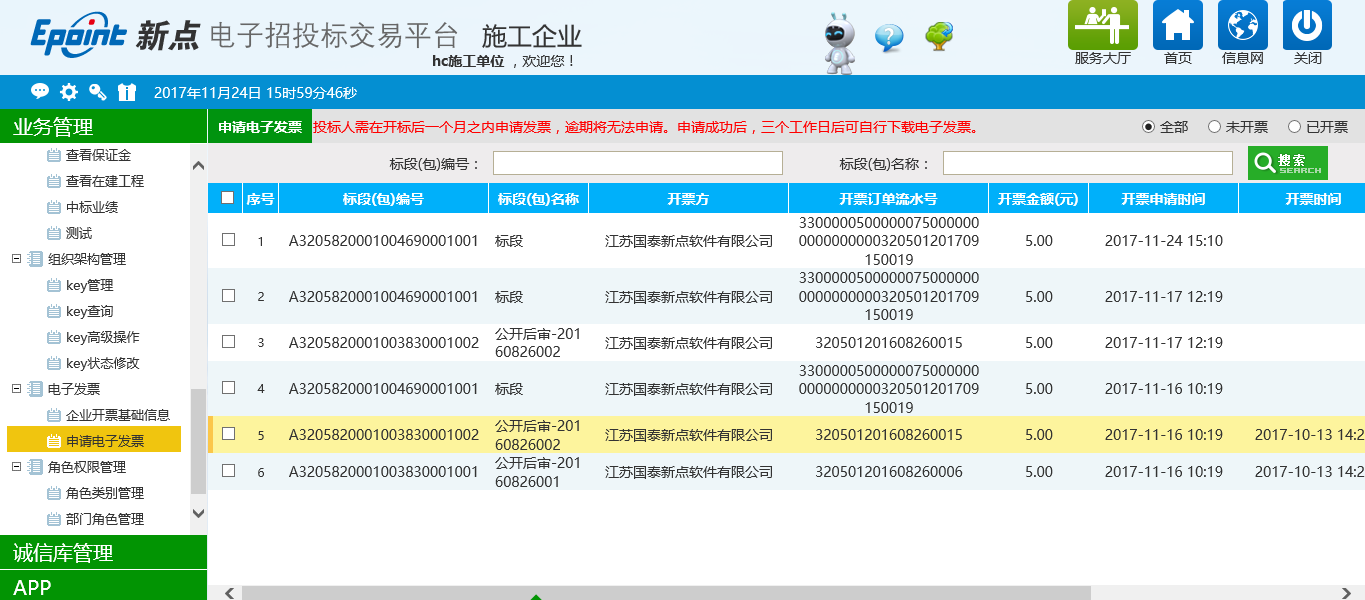 投标人点击  按钮，选择标段进行开票，支持标段的多选。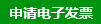 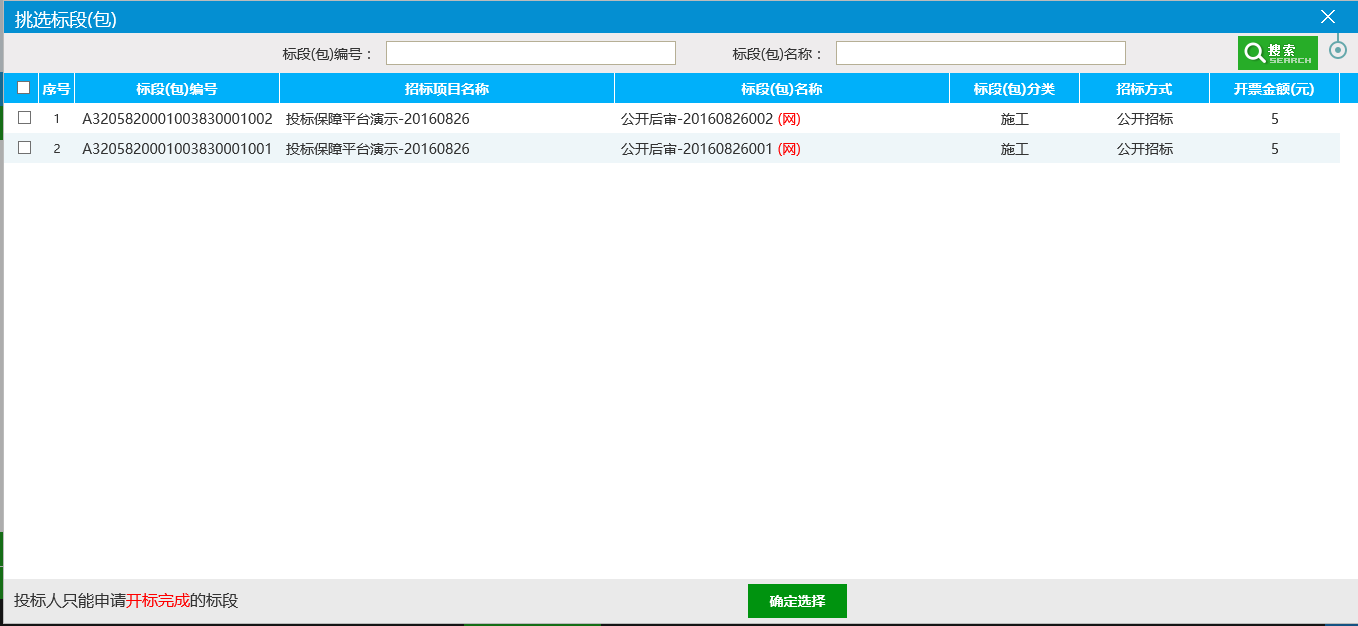 完成标段选择后，点击按钮，进入相应的开票申请详细信息页面，可以对纳税人识别号和申请人手机号进行修改。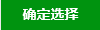 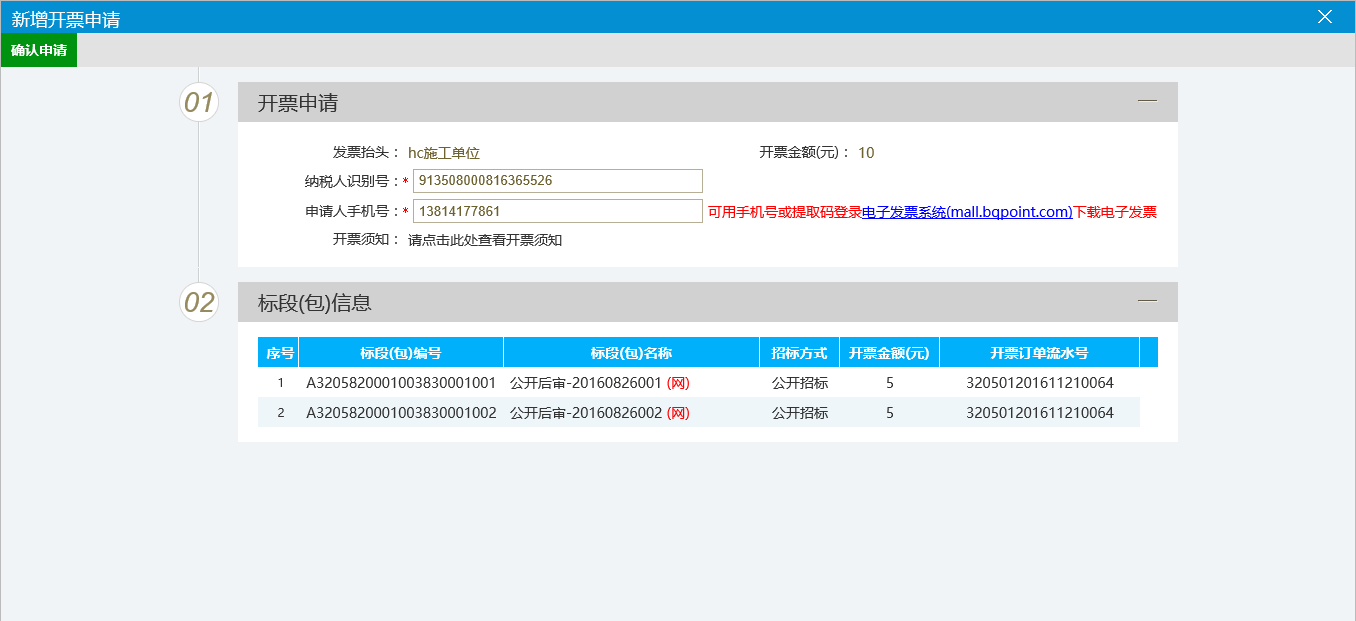 投标人确认无误后，点击按钮，完成申请电子发票步骤。已申请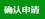 的标段将展示在列表中，可以查看相应的开票状态。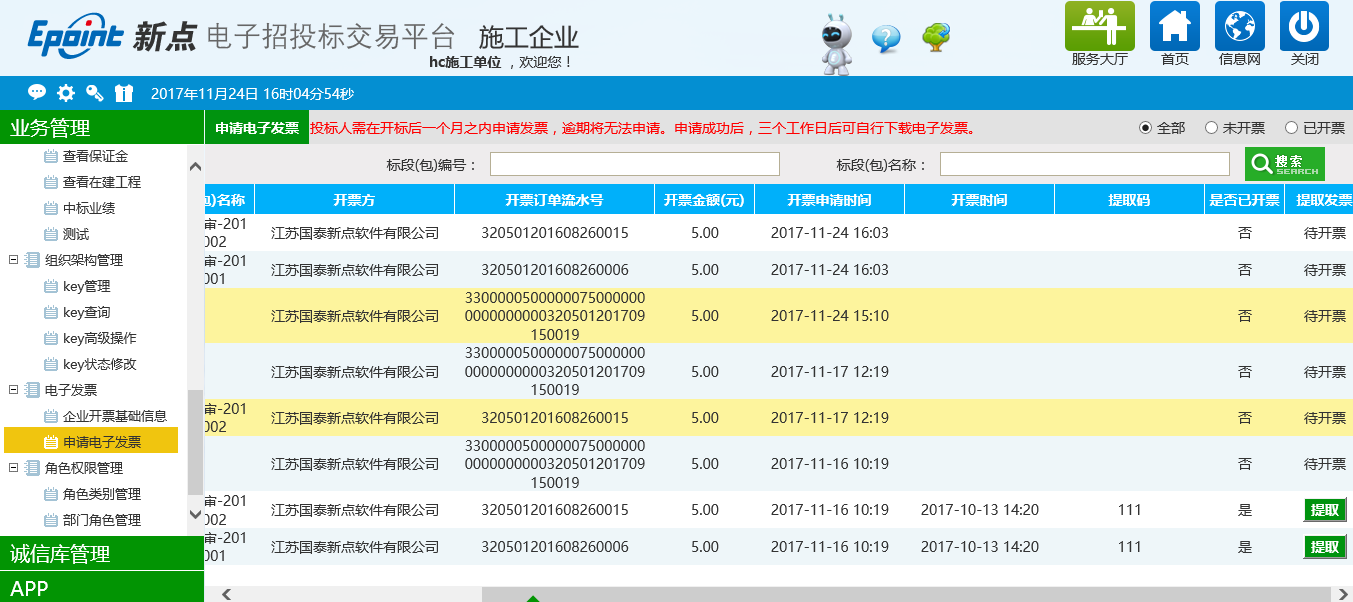 提取电子发票基本功能：投标人提取电子发票操作步骤：投标人点击按钮，页面将跳转到新点网上商城，进行电子发票的提取步骤，如下图所示: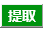 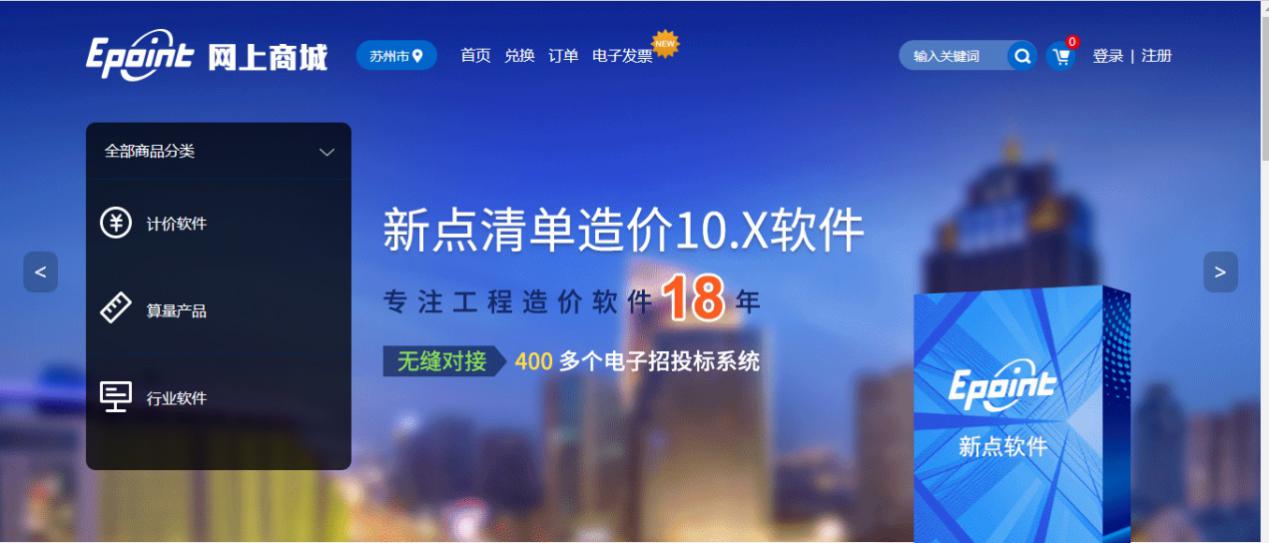   投标人点击图中的电子发票按钮，进入电子发票系统，如下图所示: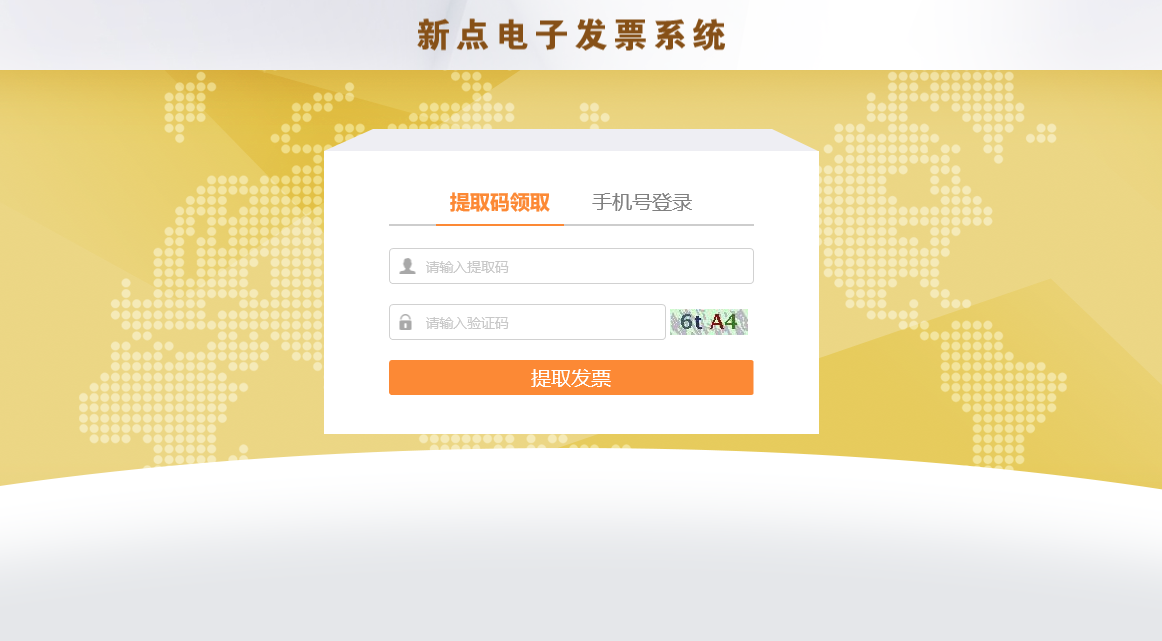 电子发票系统支持2种方式提取发票:提取码提取 投标人点击   按照要求输入电子发票提取码和验证码，选择PDF文档格式格式或者PNG图片格式电子发票进行下载。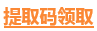 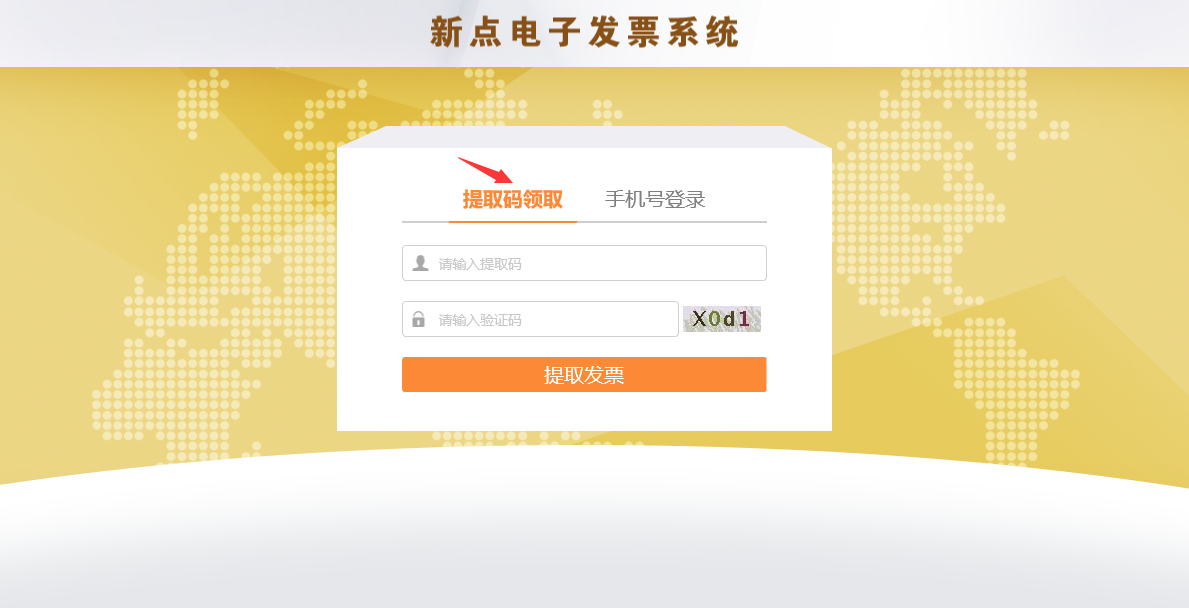 手机号登录提取投标人可以选择短信验证码登录或者账号密码登录，首次登录系统只能使用短信验证码方式登录。验证码登录：投标人点击   点击短信随机码，输入开票时填写的手机号并点击获取短信验证码，根据手机短信中的验证码进行登录。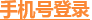 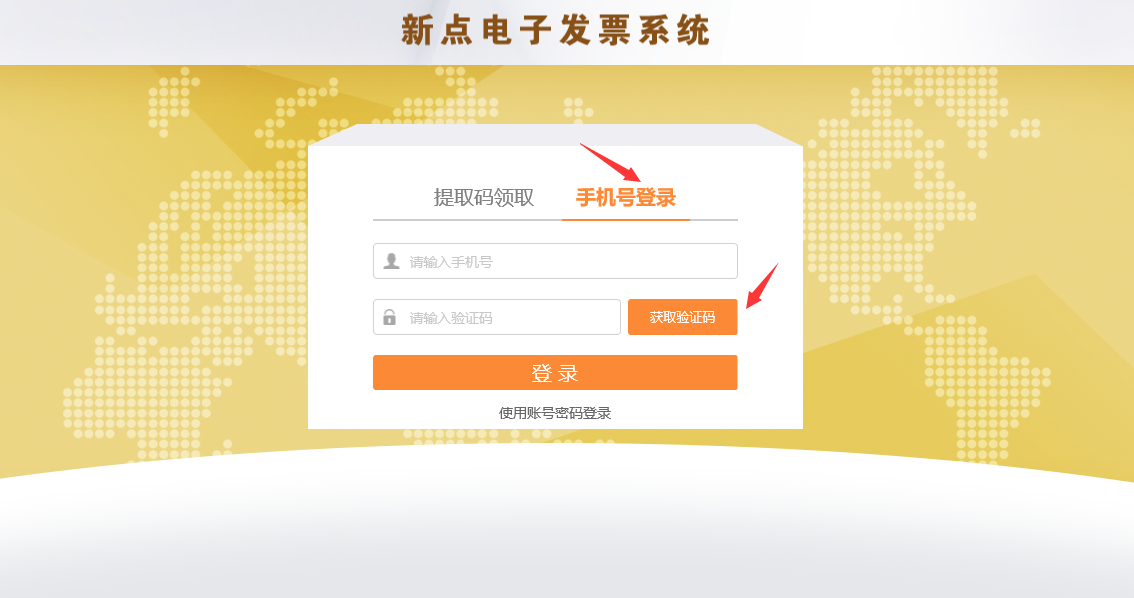 进入发票系统，首次登录将要求输入密码如下图所示。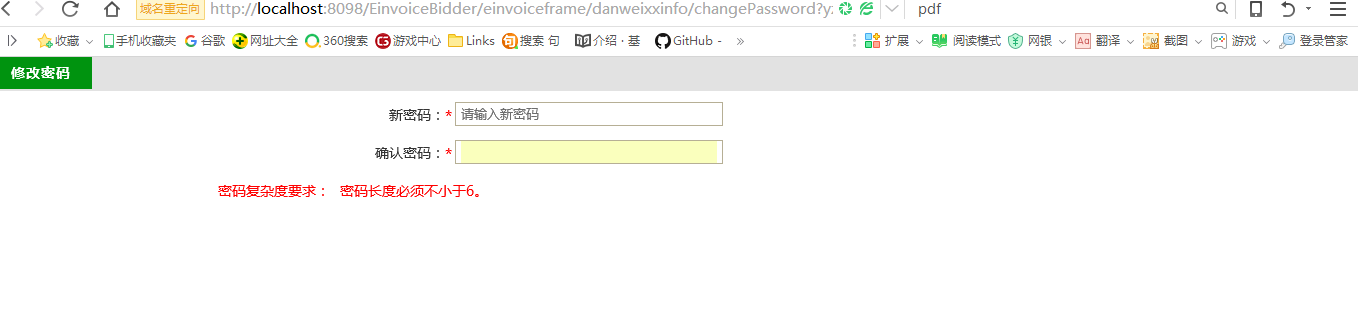 进入系统后，可查看所有已开票信息，如下图所示，点击按钮，即可下载相应的电子发票。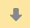 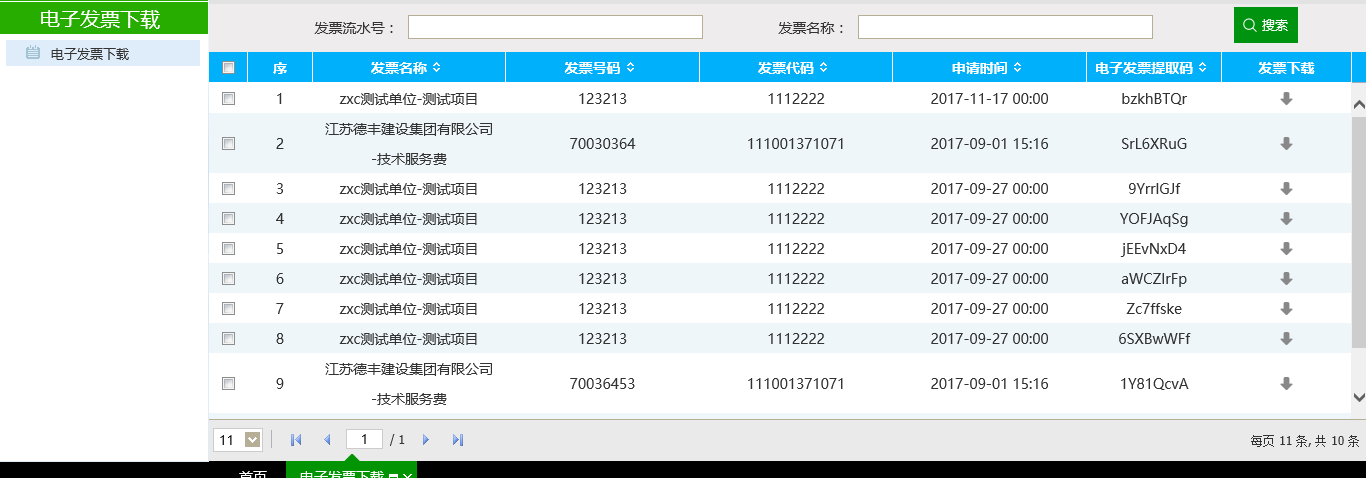 密码登录投标人完成首次登录系统，并录入新密码后即可使用手机号+密码形式进行登录。点击 并点击账号密码登录，账号为开票手机号，密码为首次使用短信验证码登录系统设置的密码。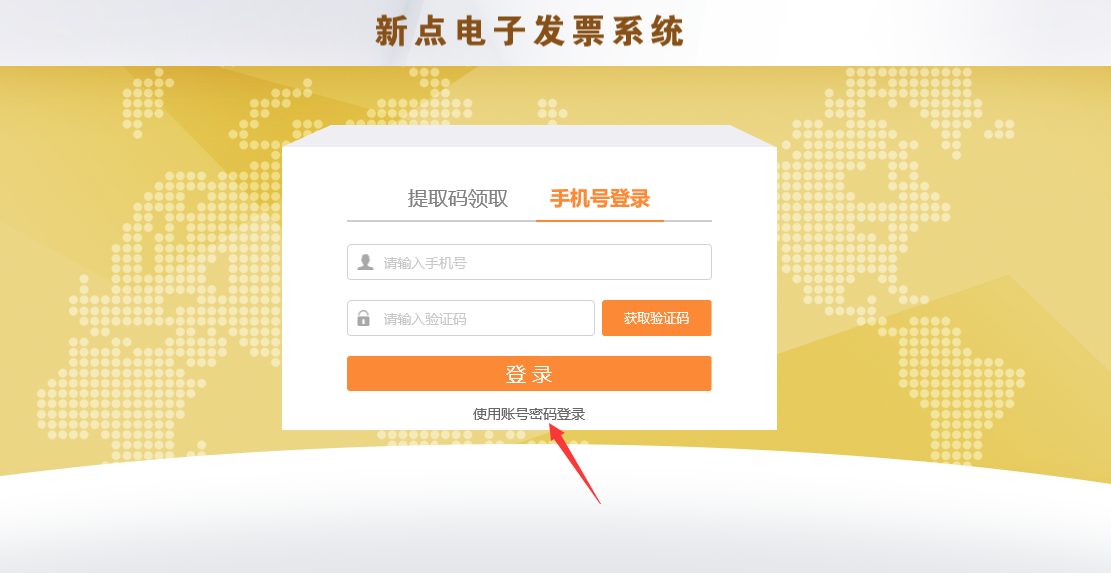 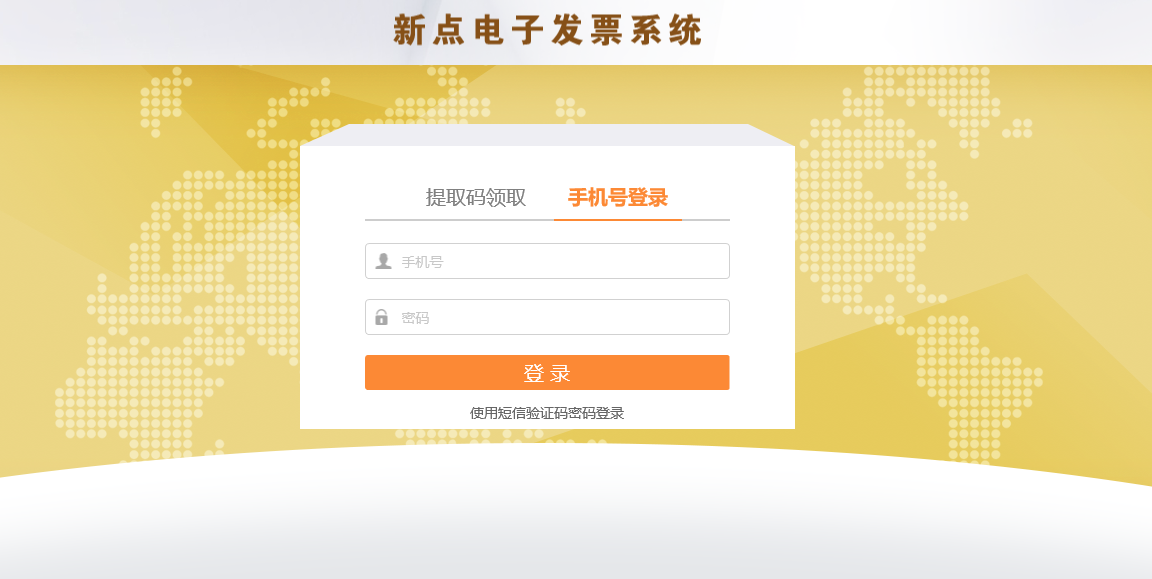 投标人可以在登录后查看并下载相应的电子发票。FAQ无法登录电子发票系统使用手机号登录时，显示该手机号尚未进行登记,如下图所示：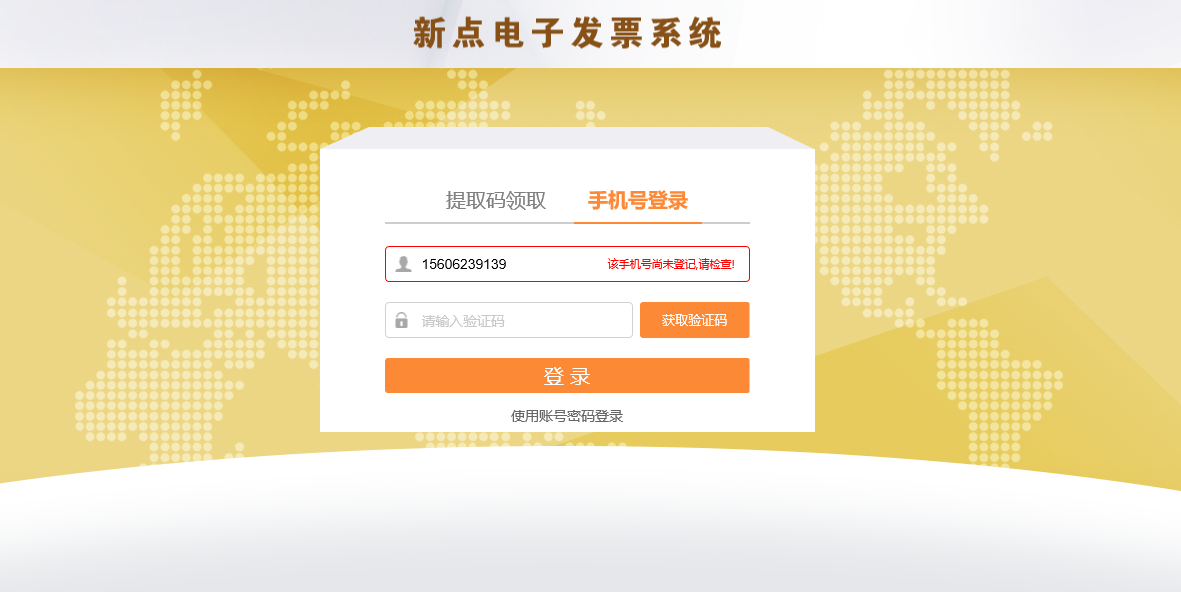 解决：请确保以下条件：开票状态为已开票登录系统所使用手机号为申请电子发票时所填手机号码。无法接收登录验证码解决：确保手机可正常接收短信的情况下尝试以下方式：查看短信是否被手机软件拦截等待一分钟后重新获取验证码